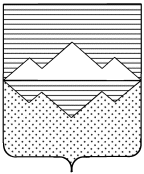 АДМИНИСТРАЦИЯБЕРДЯУШСКОГО ГОРОДСКОГО ПОСЕЛЕНИЯСАТКИНСКОГО МУНИЦИПАЛЬНОГО РАЙОНАЧЕЛЯБИНСКОЙ ОБЛАСТИулица Советская, дом 39, поселок Бердяуш Саткинский район, Челябинская область, 456935, Россиятелефон/факс: (351-61)71-9-79, e-mail berdiaush@mail.ruИНН/КПП 7417002758/741701001 ОКПО 04269377   Сведенияо численности муниципальных служащих органовместного самоуправления, работников муниципальныхучреждений Бердяушского городского поселенияи фактических затрат на их денежное содержаниеза первый квартал 2015 годаотчетный период(первый квартал, полугодие, девять месяцев, год)Глава Бердяушского городского поселения                                                    С.Н. СкорынинаАДМИНИСТРАЦИЯБЕРДЯУШСКОГО ГОРОДСКОГО ПОСЕЛЕНИЯСАТКИНСКОГО МУНИЦИПАЛЬНОГО РАЙОНАЧЕЛЯБИНСКОЙ ОБЛАСТИулица Советская, дом 39, поселок Бердяуш Саткинский район, Челябинская область, 456935, Россиятелефон/факс: (351-61)71-9-79, e-mail berdiaush@mail.ruИНН/КПП 7417002758/741701001 ОКПО 04269377   Сведенияо численности муниципальных служащих органовместного самоуправления, работников муниципальныхучреждений Бердяушского городского поселенияи фактических затрат на их денежное содержаниеза полугодие 2015 годаотчетный период(первый квартал, полугодие, девять месяцев, год)Глава Бердяушского городского поселения                                                    С.Н. СкорынинаКатегория работниковЧисленность работников, чел.Фактические расходы на заработную плату работников за отчетный период, тыс. руб.Муниципальные служащие органов местного самоуправления6483,7Работники казённых учреждений171 043,3Муниципальное унитарное предприятие12753,2Категория работниковЧисленность работников, чел.Фактические расходы на заработную плату работников за отчетный период, тыс. руб.Муниципальные служащие органов местного самоуправления61 109,7Работники казённых учреждений172 096,1Муниципальное унитарное предприятие121 358,6